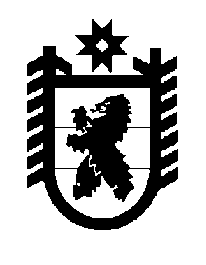 Российская Федерация Республика Карелия    ПРАВИТЕЛЬСТВО РЕСПУБЛИКИ КАРЕЛИЯПОСТАНОВЛЕНИЕот  21 июля 2016 года № 271-Пг. Петрозаводск О внесении изменения в постановление Правительства
Республики Карелия  от 17 марта 2016 года № 98-П Правительство Республики Карелия п о с т а н о в л я е т:   Внести в приложение  к постановлению Правительства Республики Карелия от 17 марта 2016 года № 98-П «Об осуществлении бюджетных инвестиций» (Официальный интернет-портал правовой информации (www.pravo.gov.ru), 21 марта 2016 года, № 1000201603210003) изменение, изложив его в следующей редакции:«Приложение к постановлениюПравительства Республики Карелияот 17 марта 2016 года № 98-ПОбъекты государственной собственности Республики Карелия           Глава Республики Карелия                                                                  А. П. Худилайнен    № п/пОбъект капитального строительстваПредполагаемая (предельная) стоимость,  рублейПредполагаемая (предельная) стоимость,  рублейПредполагаемая (предельная) стоимость,  рублейПредполагаемая (предельная) стоимость,  рублейПредполагаемая (предельная) стоимость,  рублейПредполагаемая (предельная) стоимость,  рублейПредполагаемая (предельная) стоимость,  рублейПредполагаемая (предельная) стоимость,  рублей№ п/пОбъект капитального строительствавсеговсегов том числе за счет средствв том числе за счет средствв том числе за счет средствв том числе за счет средствв том числе за счет средствв том числе за счет средств№ п/пОбъект капитального строительствавсеговсегогосударственной корпорации - Фонда содействия реформированию жилищно-коммунального хозяйствагосударственной корпорации - Фонда содействия реформированию жилищно-коммунального хозяйствабюджета Республики Карелиябюджета Республики Карелиябюджета муници-пального образо-ваниябюджета муници-пального образо-вания1223344556123456Всего363 240 108,01179 719 390,44169 050 731,1414 469 986,43в том числе подготовка проектной документации36 324 010,8317 971 939,0616 905 073,131 446 998,64в том числе по годам2016198 611 751,51172 162 913,3411 978 851,7414 469 986,43в том числе подготовка проектной документации31 397 789,4417 971 939,0611 978 851,741 446 998,642017164 628 356,507 556 477,10157 071 879,400,00в том числе подготовка проектной документации4 926 221,390,004 926 221,390,001.Подготовка проектной документации и строи-тельство 8-квартирного дома в  п. Калевала в районе               ул. Стрельникова Калевальского городского поселения  Калевальского национального района Республики Карелия (общей площадью жилых помещений  219,3 кв. м)8 786 254,514 130 766,414 189 939,29465 548,811.в том числе подготовка проектной документации878 625,45413 076,64418 993,9346 554,881.в том числе по годам1.20165 015 309,154 130 766,41418 993,93465 548,811.в том числе подготовка проектной документации878 625,45413 076,64418 993,9346 554,881.20173 770 945,360,003 770 945,360,001.в том числе подготовка проектной документации0,000,000,000,002.Подготовка проектной документации и строи-тельство 24-квартирного дома по ул. Гидростроителей в г. Кеми Кемского городского поселения  Кемского муниципального района  Республики Карелия (общей площадью жилых помещений  1200 кв. м)48 078 000,0024 725 556,2521 017 199,372 335 244,382.в том числе подготовка проектной документации4 807 800,012 472 555,632 101 719,94233 524,442.в том числе по годам2.201629 162 520,5724 725 556,252 101 719,942 335 244,382.в том числе подготовка проектной документации4 807 800,012 472 555,632 101 719,94233 524,442.201718 915 479,430,0018 915 479,430,002.в том числе подготовка проектной документации0,000,000,000,003.Подготовка проектной документации и строи-тельство 53-квартирного дома по ул. Ленина в г. Кеми Кемского городского поселения Кемского муниципального района Республики Карелия (общей площадью жилых помещений 2 466,71 кв. м)98 828 736,1551 515 620,9942 581 803,654 731 311,513.в том числе подготовка проектной документации9 882 873,625 151 562,104 258 180,37473 131,153.в том числе по годам3.201660 505 112,8751 515 620,994 258 180,374 731 311,513.в том числе подготовка проектной документации9 882 873,625 151 562,104 258 180,37473 131,153.201738 323 623,280,0038 323 623,280,003.в том числе подготовка проектной документации0,000,000,000,004.Подготовка проектной документации и строи-тельство 24-квартирного дома в п. Рабочеостровск  по ул. Юбилейная Рабочеостровского сельского поселения Кемского муниципального района Республики Карелия (общей площадью жилых помещений  805,1 кв. м)32 256 331,5015 444 998,9915 970 765,88840 566,634.в том числе подготовка проектной документации3 225 633,151 544 499,901 597 076,5984 056,664.в том числе по годам4.201617 882 642,2115 444 998,991 597 076,59840 566,634.в том числе подготовка проектной документации3 225 633,151 544 499,901 597 076,5984 056,664.201714 373 689,290,0014 373 689,290,004.в том числе подготовка проектной документации0,000,000,000,005.Подготовка проектной документации и строи-тельство 21-квартирного дома в пгт. Лоухи по ул. Первомайская Лоухского городского поселения Лоухского муниципального района Республики Карелия (общей площадью жилых помещений 964,2 кв. м)38 630 673,0017 708 282,8718 830 151,122 092 239,015.в том числе подготовка проектной документации3 863 067,301 770 828,291 883 015,11209 223,905.в том числе по годам5.201619 985 511,8617 708 282,87184 989,982 092 239,015.в том числе подготовка проектной документации2 165 042,171 770 828,29184 989,98209 223,905.201718 645 161,140,0018 645 161,140,005.в том числе подготовка проектной документации1 698 025,130,001 698 025,130,006.Второй этап строительства 37-квартирного жилого дома по ул. Советской в пос. Лоухи Лоухского городского поселения Лоухского муниципального района Республики Карелия                    (13 квартир) (общей площадью жилых помещений 529,5 кв. м)21 214 417,5011 578 829,078 672 029,59963 558,846.в том числе подготовка проектной документации2 121 441,751 157 882,91867 202,9696 355,886.в том числе по годам6.20165 853 113,774 022 351,97867 202,96963 558,846.в том числе подготовка проектной документации2 121 441,751 157 882,91867 202,9696 355,886.201715 361 303,737 556 477,107 804 826,630,006.в том числе подготовка проектной документации0,000,000,000,007.Подготовка проектной документации и строи-тельство 4-квартирного дома по ул. Первомайская в п. Ведлозеро Ведлозерского сельского поселения  Пряжинского национального муниципального района Республики Карелия (общей площадью жилых помещений  188,3 кв. м)7 544 239,503 783 073,513 573 107,69188 058,307.в том числе подготовка проектной документации754 423,95378 307,35357 310,7718 805,837.в том числе по годам7.20164 328 442,583 783 073,51357 310,77188 058,307.в том числе подготовка проектной документации754 423,95378 307,35357 310,7718 805,837.20173 215 796,920,003 215 796,920,007.в том числе подготовка проектной документации0,000,000,000,008.Подготовка проектной документации и строи-тельство 4-квартирного дома по ул. Пролетарская в                   п. Койвусельга Ведлозер-ского сельского поселения Пряжинского национального муниципального района Республики Карелия (общей площадью жилых помещенй  197,5 кв. м)7 912 837,953 868 356,673 842 256,78202 224,508.в том числе подготовка проектной документации791 283,80386 835,67384 225,6820 222,458.в том числе по годам8.20164 454 806,853 868 356,67384 225,68202 224,508.в том числе подготовка проектной документации791 283,80386 835,67384 225,6820 222,458.20173 458 031,100,003 458 031,100,008.в том числе подготовка проектной документации0,000,000,000,009.Подготовка проектной документации и строи-тельство 10-квартирного дома по Пряжинскому шоссе в п. Матросы Матросского сельского поселения Пряжинского национального муниципального района  Республики Карелия (общей площадью жилых помещений  379,8 кв. м)15 216 687,006 671 767,238 117 673,78427 245,999.в том числе подготовка проектной документации1 521 668,70667 176,72811 767,3842 724,609.в том числе по годам9.20167 910 780,606 671 767,23811 767,38427 245,999.в том числе подготовка проектной документации1 521 668,70667 176,72811 767,3842 724,609.20177 305 906,400,007 305 906,400,009.в том числе подготовка проектной документации0,000,000,000,0010.Подготовка проектной документации и строи-тельство 5-квартирного дома в с. Святозеро Святозерского сельского поселения Пряжинского национального муниципального района  Республики Карелия (общей площадью жилых помещений  217,9 кв. м)8 730 163,503 584 079,484 888 780,00257 304,0210.в том числе подготовка проектной документации873 016,35358 407,95488 878,0025 730,4010.в том числе по годам10.20164 330 261,503 584 079,48488 878,00257 304,0210.в том числе подготовка проектной документации873 016,35358 407,95488 878,0025 730,4010.20174 399 902,000,004 399 902,000,0010.в том числе подготовка проектной документации0,000,000,000,0011.Подготовка проектной документации и строи-тельство 3-квартирного дома по ул. Ленина в п. Верхние Важины Святозерского сельского поселения Пряжинского национального муниципального района  Республики Карелия (общей площадью жилых помещений  119,7 кв. м)4 795 780,501 981 193,422 673 857,72140 729,3611.в том числе подготовка проектной документации479 578,05198 119,34267 385,7714 072,9411.в том числе по годам11.20162 389 308,551 981 193,42267 385,77140 729,3611.в том числе подготовка проектной документации479 578,05198 119,34267 385,7714 072,9411.20172 406 471,950,002 406 471,950,0011.в том числе подготовка проектной документации0,000,000,000,0012.Подготовка проектной документации и строи-тельство 3-квартирного дома по ул. Мира в п. Верхние Важины Святозерского сельского поселения Пряжинского национального муниципального района  Республики Карелия (общей площадью жилых помещений  114 кв. м)4 567 410,002 029 301,872 411 203,72126 904,4112.в том числе подготовка проектной документации456 741,00202 930,19241 120,3712 690,4412.в том числе по годам12.20162 397 326,652 029 301,87241 120,37126 904,4112.в том числе подготовка проектной документации456 741,00202 930,19241 120,3712 690,4412.20172 170 083,350,002 170 083,350,0012.в том числе подготовка проектной документации0,000,000,000,0013.Подготовка проектной документации и строи-тельство 1 40-квартирного  дома по ул. Совхозной в               п. Эссойла Эссойльского сельского поселения Пряжинского национального муниципального района Республики Карелия (общей площадью жилых помещений 1 664,26 кв. м)66 678 576,9032 697 563,6832 281 962,551 699 050,6713.в том числе подготовка проектной документации6 667 857,703 269 756,373 228 196,26169 905,0713.в том числе по годам13.201634 396 614,3532 697 563,680,001 699 050,6713.в том числе подготовка проектной документации3 439 661,443 269 756,370,00169 905,0713.201732 281 962,550,0032 281 962,550,0013.в том числе подготовка проектной документации3 228 196,260,003 228 196,260,00 ».     